Письмо заглавной и строчной буквы Ц, ц.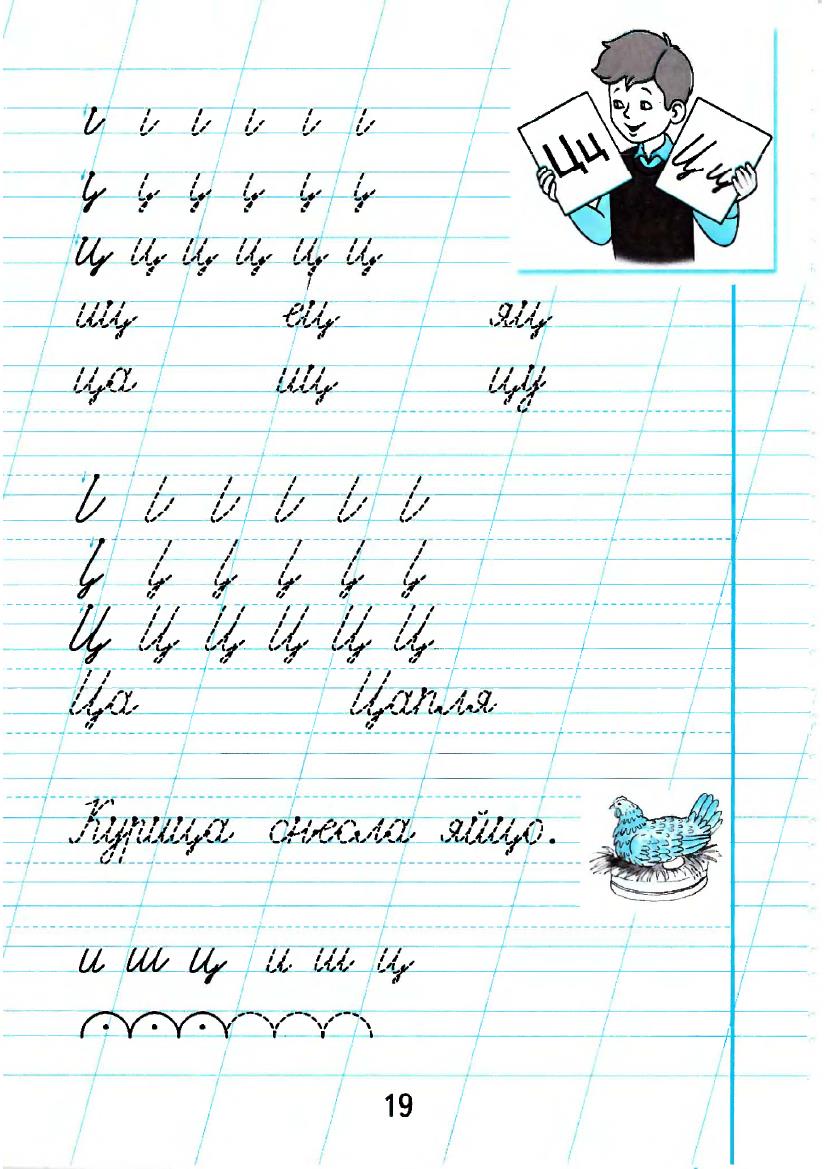 